RENSEIGNEMENTS ACQUÉREURS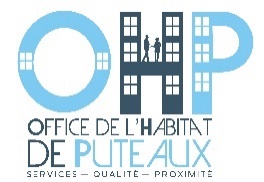 Suite à candidature pour acquisition logement socialLes informations recueillies à travers ce formulaire sont destinées aux personnes en charge de la vente de logements sociaux afin de constituer le dossier de candidature, et font l’objet d’un traitement par l’O.H.P. Celui-ci se fonde sur la loi n°2018-1021 du 23 novembre 2018 dite loi ELAN. La fourniture des données revêt un caractère règlementaire. Seules les données indiquées par la mention « pièces obligatoires » figurant sur le document « répondre à une offre », sont obligatoires. Les autres pièces mentionnées dans ce document nous permettent d’avoir des justificatifs de l’état civil déclaré et un justificatif de la capacité financière du candidat.Ces données sont conservées 6 ans et ne seront accessibles qu’aux services gérant les ventes au sein de l’O.H.P. et au notaire de l’O.H.P.ACQUÉREURACQUÉREURACQUÉREURNom :Nom de jeune fille :Nom de jeune fille :Prénoms :Prénoms :Prénoms :Date de naissance :Lieu de naissance :Lieu de naissance :Situation professionnelle :Situation professionnelle :Nationalité :Adresse :Adresse :Adresse :Téléphone :Mail :Mail : Célibataire Célibataire CélibataireP.A.C.S en vigueur           OUI      NON P.A.C.S en vigueur           OUI      NON P.A.C.S en vigueur           OUI      NON  Marié(e)                 Date du mariage : Marié(e)                 Date du mariage : Marié(e)                 Date du mariage :Contrat de mariage           OUI      NON       Régime matrimonial :Contrat de mariage           OUI      NON       Régime matrimonial :Contrat de mariage           OUI      NON       Régime matrimonial : Divorcé(e) de :                        Divorcé(e) de :                        Divorcé(e) de :                       Tribunal de :                                       Date :Date : Veuf(ve) de  Veuf(ve) de  Veuf(ve) de CO ACQUÉREURCO ACQUÉREURCO ACQUÉREURNom :Nom de jeune fille :Nom de jeune fille :Prénoms :Prénoms :Prénoms :Date de naissance :Lieu de naissance :Lieu de naissance :Situation professionnelle :Situation professionnelle :Nationalité :Adresse :Adresse :Adresse :Téléphone :Mail :Mail : Célibataire Célibataire CélibataireP.A.C.S en vigueur           OUI      NON P.A.C.S en vigueur           OUI      NON P.A.C.S en vigueur           OUI      NON  Marié(e)                 Date du mariage : Marié(e)                 Date du mariage : Marié(e)                 Date du mariage :Contrat de mariage           OUI      NON       Régime matrimonial :Contrat de mariage           OUI      NON       Régime matrimonial :Contrat de mariage           OUI      NON       Régime matrimonial : Divorcé(e) de :                        Divorcé(e) de :                        Divorcé(e) de :                       Tribunal de :                                       Date :Date : Veuf(ve) de  Veuf(ve) de  Veuf(ve) de RÉSIDENCE PRINCIPALE Locataire de l’Office de l’Habitat de Puteaux (O.H.P.)Date de la 1ère location : Locataire autre bailleur social, précisez : Locataire secteur privé PropriétaireFINANCEMENT Prêt bancaire : Paiement comptantCOMMENT NOUS RETOURNER LE DOSSIER DE CANDIDATURE ?La fiche de renseignements ainsi que les pièces demandées (figurant sur le document « répondre à une offre ») peuvent être retournées :-par courrier à l’adresse suivante : service juridique Office de l’Habitat de Puteaux 7 rue Chantecoq 92800 PUTEAUX-par mail à l’adresse suivante : ventes.logt@ohp-puteaux.fr